Dans le plumier:2 crayons gris/ordinaires1 gomme1 taille-crayon avec réservoir1 grand bâton de colle (pas de colle liquide et colorée)1 bonne paire de ciseaux en métal (!! aux gauchers)1 petite latte rigide (+/-  15 ou 20 cm) Dans le cartable le 1er jour :1 classeur  A4  2 trous (+/- 4 cm) avec levier ( couleur et motif au choix)1 classeur A4 2 trous (+/- 4 cm) avec levier (VERT)2 classeurs A4 2 trous (+/- 7 cm) avec levier (un BLEU et un JAUNE)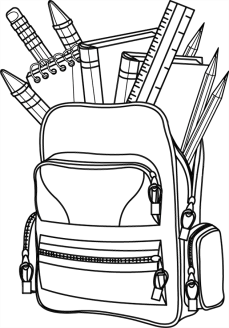 1 farde de présentation 50 pochettes = 100 vues1 farde à élastiques A4Des crayons de couleur dans un deuxième plumierDes marqueurs dans le deuxième plumier 1 set de table en plastique ( pour protéger le banc )1 tablier ( vieille chemise de papa)1 boite adaptée pour les fiches 1 ardoise blanche ( style velleda)3 marqueurs pour tableau blanc (style velleda)2 boites de mouchoirs1 petit coussinDans le sac de gymnastique: 1 short bleu foncé ou noir1 tee-shirt blanc ou cirquétudesDes sandales de gymnastique blanchesMarquer tous les objets et les vêtements au nom de l'enfant.Prévoir crayons gris, colle, ... en réserve à la maison pour en avoir en suffisance durant toute l'année.Prévoir une paire de sandale de gym supplémentaire de la pointure supérieure pour les pieds qui grandissent durant l'année.Prévoir un deuxième plumier à la maison.UN TOUT GRAND MERCI POUR VOTRE COLLABORATION.Bérengère et Nina